8.2.19 Significant landscape tree overlay code8.2.19.1 ApplicationThis code applies to assessing development in the Significant landscape tree overlay, if:accepted development subject to compliance with identified requirements, where acceptable outcomes of this code are identified requirements in a table of assessment for an overlay (section 5.10); orassessable development where this code is an applicable code identified in the assessment benchmarks column of a table of assessment for an overlay (section 5.10); orimpact assessable development.Land in the Significant landscape tree overlay is identified on the Significant landscape tree overlay map and is included in the following sub-categories:Landscape features sub-category;Individual or group Significant landscape tree site sub-category;Significant landscape tree – adjoining site sub-category;Significant landscape tree – vegetation protection order sub-category.When using this code, reference should be made to section 1.5 and section 5.3.3.Note—The following purpose, overall outcomes, performance outcomes and acceptable outcomes comprise the assessment benchmarks of this code.Editor’s note—The Natural Assets Local Law contains requirements for carrying out works on protected vegetation.Editor’s note—Where this code includes performance outcomes or acceptable outcomes that relate to:the selection of planting species, guidance is provided in the Planting species planning scheme policy.Editor’s note—For a proposal to be accepted development subject to compliance with identified requirements, it must meet all the identified acceptable outcomes of this code that relate to the applicable sub-category and any other applicable code. Where it does not meet all identified acceptable outcomes, the proposal becomes assessable development and a development application is required. Where a development application is triggered, only the specific acceptable outcomes that the proposal fails to meet need to be assessed against the corresponding assessable acceptable outcomes or performance outcomes and relevant overall outcomes. Other identified acceptable outcomes that are met are not assessed as part of the development application.8.2.19.2 PurposeThe purpose of the Significant landscape tree overlay code is to:Implement the policy direction in the Strategic framework, in particular Theme 2: Brisbane’s outstanding lifestyle and Element 2.1 – Brisbane’s identity. Provide for the assessment of the suitability of development in the Significant landscape tree overlay.The purpose of the code will be achieved through the following overall outcomes:Development retains the landscape character and visual amenity values, such as shade and cooling, habitat, subtropical nature, sense of place, social and cultural wellbeing, economic valuation, stormwater management, oxygen production and carbon sequestration, and pollution reduction, provided by a significant landscape tree.Development configures site design and development layouts to ensure that the tree protection zone of any significant landscape tree is protected, thereby enabling unimpeded access of the tree’s roots to an uncompacted, natural subsoil stratum without encroachment or other interference from a building, structure or other infrastructure.Development in the Landscape features sub-category configures individual lots, lot boundaries, proposed building pads, the alignment and design of new roads and areas of open space, to protect the tree protection zone of a significant landscape tree.Development involving an extension to existing premises, including a dwelling house is sensitively sited and designed to protect the tree protection zone of a significant landscape tree.Development ensures that if in the exceptional circumstance where an individual significant landscape tree cannot be retained, it is replaced with a number of trees so there is no net loss in the tree canopy area, and the replacement tree species replace the landscape character values of the significant landscape tree to be lost.8.2.19.3 Performance outcomes and acceptable outcomesTable 8.2.19.3.A—Performance outcomes and acceptable outcomesTable 8.2.19.3.B—Significant landscape tree species and dimensions where in the Landscape features sub-categoryFor land in the Landscape features sub-category, the following tree species are significant landscape tree if having the stated dimensions.Table 8.2.19.3.C—Significant landscape trees in specific locationsFor land in the Individual or group significant landscape tree site sub-category or Significant landscape tree – adjoining site sub-category, the following tree species are significant landscape trees:tree species listed as mixed natives or exotic in Table 8.2.19.3.C if having the stated dimensions listed in Table 8.2.19.3.B;the other tree species listed in Table 8.2.19.3.C.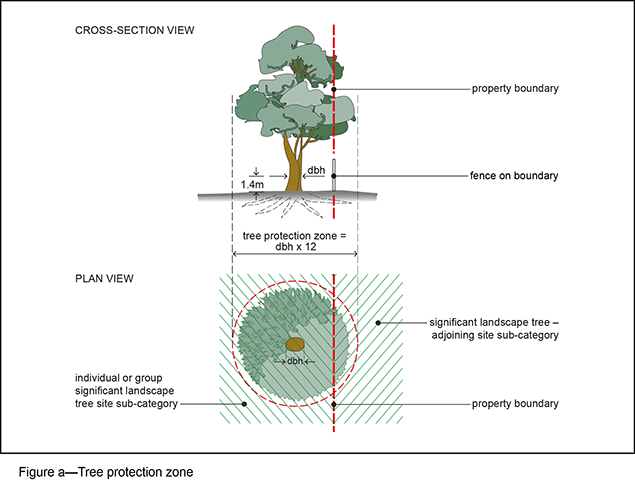 Performance outcomesAcceptable outcomesSection A—If for accepted development subject to compliance with identified requirements (acceptable outcomes only) or assessable developmentNote—If in the Landscape features sub-category, a plan for the site is to identify the location of any significant landscape tree that meets the criteria of a significant landscape tree of the species and dimensions listed in Table 8.2.19.3.B.Note—If in the Individual or group significant landscape tree site sub-category or the Significant landscape tree – adjoining site sub-category, a site survey is to identify the location of trees listed in Table 8.2.19.3.C on the site or on the land adjoining the site.Editor's note—If in the Significant landscape tree—vegetation protection order sub-category, a site survey may be required to identify the location of a tree identified in the Protected Vegetation Register under Natural Assets Local Law as a Vegetation Protection Order-Individual Tree.Section A—If for accepted development subject to compliance with identified requirements (acceptable outcomes only) or assessable developmentNote—If in the Landscape features sub-category, a plan for the site is to identify the location of any significant landscape tree that meets the criteria of a significant landscape tree of the species and dimensions listed in Table 8.2.19.3.B.Note—If in the Individual or group significant landscape tree site sub-category or the Significant landscape tree – adjoining site sub-category, a site survey is to identify the location of trees listed in Table 8.2.19.3.C on the site or on the land adjoining the site.Editor's note—If in the Significant landscape tree—vegetation protection order sub-category, a site survey may be required to identify the location of a tree identified in the Protected Vegetation Register under Natural Assets Local Law as a Vegetation Protection Order-Individual Tree.PO1Development:retains and does not adversely impact on a significant landscape tree;if in the exceptional circumstance where a significant landscape tree cannot be retained, replaces a significant landscape tree with replacement trees which are:planted into natural ground, so that within three years there will be no net loss in tree canopy area;advanced stock with a minimum 400L pot size, 4m high;provided with 24 months after-care;planted as close as possible to the removed trees or at least within the site;located in one or more replacement tree area with a minimum dimension of 5m x 5m;of the following species in descending order of preference:the same tree species as the significant landscape tree to be lost;one of the tree species listed in Table 8.2.19.3.B; orone of the tree species in the ‘tall trees’ list of the Planting species planning scheme policy.Note—The exceptional circumstances in which it is acceptable to replace a significant landscape tree are where all available actions to protect a significant landscape tree have been implemented, and intrusion into the tree protection zone of a significant landscape tree or clearing of a significant landscape tree is unavoidable.Note—The canopy area of the original tree is the above-ground portion of a plant community formed by plant crowns and is measured from canopy diameter, halved to become canopy radius, then used in the equation A = πr2 (pi (3.14) x radius squared).Example—An original tree of 6m canopy diameter has a canopy area of 28m2 (3m x 3 x 3.147) and would require 2 x 400L replacement trees. Each tree would typically be expected to grow from a 2m canopy diameter to a 4m–4.5m canopy diameter within three years. This would provide a minimum 25m2–30m2 total canopy area to achieve the no net canopy loss requirement.Note—Where a species of eucalypt is selected as a replacement tree, tubestock size is to be planted and the tree is to be provided with 24 months after-care.AO1Development:is located outside the tree protection zone of a significant landscape tree; oris only within the tree protection zone of a significant landscape tree where a qualified arborist provides a written certification that the nature of the development activities will not adversely impact on the tree’s health and stability. Refer to Figure a.Note—Refer to AS 4970-2009 Protection of trees on development sites. This standard provides guidance on the care and protection of trees throughout the development process from site analysis, through design stages to final construction.Section B—If for assessable development other than for a dwelling houseNote—If in the Landscape features sub-category, a plan for the site is to identify the location of any significant landscape tree that meets the criteria of a significant landscape tree of the species and dimensions listed in Table 8.2.19.3.B.Note—If in the Individual or group significant landscape tree site sub-category or the significant landscape tree site – adjoining sub-category, a site survey is to identify the location of trees listed in Table 8.2.19.3.C on the site or on the land adjoining the site.Editor's note—If in the Significant landscape tree—vegetation protection order sub-category, a site survey may be required to identify the location of a tree identified in the Protected Vegetation Register under Natural Assets Local Law as a Vegetation Protection Order-Individual Tree.Section B—If for assessable development other than for a dwelling houseNote—If in the Landscape features sub-category, a plan for the site is to identify the location of any significant landscape tree that meets the criteria of a significant landscape tree of the species and dimensions listed in Table 8.2.19.3.B.Note—If in the Individual or group significant landscape tree site sub-category or the significant landscape tree site – adjoining sub-category, a site survey is to identify the location of trees listed in Table 8.2.19.3.C on the site or on the land adjoining the site.Editor's note—If in the Significant landscape tree—vegetation protection order sub-category, a site survey may be required to identify the location of a tree identified in the Protected Vegetation Register under Natural Assets Local Law as a Vegetation Protection Order-Individual Tree.PO2Development incorporates the landscape character values provided by a significant landscape tree into the subdivision design and development layout of buildings and infrastructure.AO2.1Development in the Landscape features sub-category or the Significant landscape tree – vegetation protection order sub-category ensures the subdivision design and development layout protects a significant landscape tree by:including a significant landscape tree or group of trees:in a wider than standard verge in a road reserve; orin the centre of a roundabout in a road reserve; orat the frontage of a proposed lot within the standard 6m setback area; orat the rear of a longer-than-average individual lot; orin common property such as communal recreation space or wider than standard accessway in a community title scheme; avoiding any water supply and sewerage infrastructure alignment that would encroach on the tree protection zone;avoiding any overhead or underground electricity distribution infrastructure alignment that would encroach on the tree protection zone;avoiding car parking spaces and other site uses that would result in soil compaction around the tree’s trunk and root zone. Refer to Figure a.PO2Development incorporates the landscape character values provided by a significant landscape tree into the subdivision design and development layout of buildings and infrastructure.AO2.2Development in the Individual or group significant landscape tree site sub-category involving a tree species in Table 8.2.19.3.C or the Significant landscape tree – adjoining site sub-category protects a significant landscape tree by:avoiding any water supply and sewerage infrastructure alignment that would encroach on the tree protection zone;avoiding any overhead or underground electricity distribution infrastructure alignment that would encroach on the tree protection zone;avoiding car parking spaces and other site uses that would result in soil compaction around the tree’s trunk and root zone. Refer to Figure a.SpeciesCommon nameDimensionsFicus benjaminaFicus obliquaFicus platypodaFicus microcarpa var. hilliiFicus bengaliensisFicus macrophyllaFicus religiosaFicus virensFicus watkinsianafig treesGreater than or equal to – 100cm trunk diameterMangifera indicamango treeGreater than or equal to – 80cm trunk diameterDelonix regiaJacaranda mimosifoliapoincianajacarandaGreater than or equal to – 80cm trunk diameterAraucaria cunninghamiiAraucaria bidwilliiAgathis robustanative pinesGreater than or equal to – 60cm trunk diameterEucalyptus tereticornisEucalyptus microcorysEucalyptus racemosaforest red gumtallow woodscribbly gumGreater than or equal to – 60cm trunk diameterNote—Trunk diameter is measured at a point 1.4m above ground level.Note—Trunk diameter is measured at a point 1.4m above ground level.Note—Trunk diameter is measured at a point 1.4m above ground level.SpeciesAddressReal property description (lot and plan)AlbionAlbionAlbionMelaleuca sp. paperbark29 Amy St (Albion race track north cnr.)L2 SP154864Eucalyptus tereticornis forest red gum29A Amy St (mid north boundary)L1 SP154864AuchenflowerAuchenflowerAuchenflower2 x Grevillea robusta silky oak85 Agnes StL38 RP196732 x Delonix regia poinciana1 x Araucaria cunninghamii hoop pine89 Agnes StL3 RP70421Ficus benjamina weeping fig7 Aldridge St (front of)L1 SP1185496 x Melaleuca quinquenervia large-leaved paperbarkSeveral Eucalyptus tereticornis forest red gumSeveral Araucaria cunninghamii hoop pine32 Dixon St (front of)L10 RP43623Melaleuca quinquenervia large-leaved paperbark17 Markwell St (rear of)L2 RP197172 x Araucaria bidwillii bunya pine58 Markwell St (rear of)L2 RP804871Eucalyptus moluccana gum-topped box15 Park Ave (to rear of)L31 RP18823Araucaria cunninghamii hoop pine47 Cadell St (rear of)L10 RP817824Eucalyptus moluccana gum-topped box79 Payne StL6 RP19678Mangifera indica mango6 Shaw St (front of)L1-2 RP19719BardonBardonBardonDelonix regia poinciana203 Arthur Tce (front of)L1 RP910403Araucaria cunninghamii hoop pine24 Barnett RdL2 RP72349Araucaria cunninghamii hoop pine34 Barnett RdL39 RP20618Araucaria cunninghamii hoop pine69 Beatrice St (rear of)L316 RP20204Araucaria cunninghamii hoop pine86 Boundary Rd (rear of)L155-156 RP20110Araucaria cunninghamii hoop pine137 Boundary RdL1 RP58399Araucaria cunninghamii hoop pine20 Brown St (rear of)L1 RP51694Araucaria cunninghamii hoop pine21 Brown St (front garden of)L5 RP855594Araucaria cunninghamii hoop pine107a Coopers Camp RdL2 RP629763 x Ficus macrocarpa var. hillii Hill’s fig37 Lorward AveL8 RP52826Araucaria cunninghamii hoop pine53 Lorward Ave (rear of)L285 RP20160Araucaria cunninghamii hoop pine119 Leworthy St (to the side of)L1 RP113593Mixed natives and exoticsLand to the rear of 34, 36, 38, 42, 42A, 46, 48, 50, 52, 54, 56, 56A, 58, 60, 68, 70, 72, 74, 76, 78, 82, 84, 86, 90, 96, 102, 106, 108, 112, 114, 122, 130, 132, 134, 136, 138, 140, 142, 144 and 146 Outlook Crescent 9, 11, 11A, 15, 15A, 17, 19, 21, 21A, 23, 25, 27, 29, 31 and 33 Vista StreetL93-98 RP20618L100-106 RP20618L114-133 RP20618L135-144 RP20618L146-148 RP20618L151-152 RP20618L1-3 RP132476L10-11 SP137661L103 RP64948L105 RP64948L1-2 RP97495L1-2 RP88085Eucalyptus fibrosa broad-leaved red ironbark58 Nestor Ave (front of)L8 RP222670Mixed natives with dominant Eucalyptus microcorys tallowwoodLand to the rear of 4, 6, 8, 10, 12, 14, 16 and 20 Angus Street3, 5, 6, 7, 8, 9, 10, 11, 12, 15, 17, 19 and 21 Bee Street4, 8, 10, 12, 14, 16, 24, 26, 28, 30, 32, 34, 36, 38, 40 and 42 Boundary Road52 Carroll Street55, 57, 59, 61, 65 and 69 Mackay Terrace96, 100, 100A, 106, 110, 114, 120, 124, 126, 130, 132, 136, 136A, 138, 142, 144, 144A and 144B Simpsons RoadL56RP20464L62-77 RP20464L84-87 RP20464L91-99 RP20464L1-2 RP96440L1-2 RP72456L1 RP56617L1 RP121288L1-2 RP20467L4-5 RP20467L1-2 SP153559L1-2 RP811488L1-2 RP67429L1 RP84092L2 RP92140L1-3 SP184041L1,3-8 RP122863L3-4 RP136262L88,90 RP54184L6, 96 RP893786L1-2,4 RP63083Eucalyptus microcorys tallowwood10 Stuartholme Rd (front of)L47-48 RP20610Bowen HillsBowen HillsBowen HillsEucalyptus moluccana gum-topped box3 Down Street (front garden)L14 RP10115Eucalyptus microcorys tallowwood14 Dunlop Street (south east section of block)L3 RP212536L23 RP10110Jacaranda mimosifolia jacaranda15 Roche Avenue (south east corner)L0, 1-6 BUP11965Camp HillCamp HillCamp HillDelonix regia poinciana21 Bovelles Street (front garden)L28 RP40007Delonix regia poinciana26 Carranya Street (front garden)L71-72 RP13109Araucaria cunninghamii hoop pine24 Grant Street (back garden)L276 RP40830Araucaria cunninghamii hoop pine27 Martha Street (back garden)L4 RP43089Lophostemon confertus Queensland brush box18 Warilda Street (front garden)L31-32 RP13111Eucalyptus tereticornis forest red gum53 Warilda Street (back garden)L4 RP42013Araucaria cunninghamii hoop pine94 Waverley Road (back garden)L4 RP59401CoorparooCoorparooCoorparooCassia siamia kassod tree56 Beresford Terrace (front garden)L21 RP48327Araucaria cunninghamii hoop pine3 Brae Street (north corner of block) L4 SP169100Ficus benjamina weeping fig15 Brae Street (back garden)L55-57 RP13064Jacaranda mimosifolia jacaranda49 Buena Vista Avenue (front garden)L3 RP71085Eucalyptus tereticornis forest red gum93 Canopus Street (Crucis Street frontage)L1 RP75689Araucaria cunninghamii hoop pine236 Cavendish Road (east corner)L2 RP53434Jacaranda mimosifolia jacaranda349 Cavendish Road (front garden)L28 RP45846Ficus benjamina weeping fig89 Chatsworth Road (east side of block)L19-20 RP13218Flindersia australis crows ash171 Chatsworth Road (east side of block)L2 RP90810Delonix regia poinciana16 Greens Road (front garden)L1 RP102393Araucaria cunninghamii hoop pine28 Kelsey Street (back garden)L2 RP76212Araucaria cunninghamii hoop pine118 Lade Street (back garden)L2-3 RP13229Araucaria cunninghamii hoop pine37 Nicklin Street (back garden)L95 RP13046Araucaria cunninghamii hoop pine25 Wellstead Avenue (back garden)L47 RP130682 x Mangifera indica mango23 Welwyn Crescent (south corner of block)L99 RP43565Araucaria cunninghamii hoop pine28 Wills Street (back garden)L62 RP42395Brachychiton rupestrisQueensland bottle tree63 York Street (front garden)L63-64 RP13068DoolandellaDoolandellaDoolandella12 x Mangifera indica mango839 Blunder Road (avenue of 12 mango trees at front of site)L1 RP61390Dutton ParkDutton ParkDutton Park9 x Ficus benjamina weeping fig112 Annerley RoadL206 SL8028Ficus benjamina weeping fig151 Annerley RoadL21 RP12289Ficus benjamina weeping fig58 Merton Road (situated on the vacant lot adjacent to Park Road Railway Station)L111 B3224Ficus microcarpa var. hilli Hill's Fig63 Deighton Road (north-west)L1 RP45029Mangifera indica Mango56 Park Road West (rear garden)L24 RP12273FairfieldFairfieldFairfieldDelonix regia Poinciana58 Forsyth Street (south-west corner)L2 RP137964Delonix regia Poinciana249 Fairfield Road (north-east corner)L19 RP37247Delonix regia Poinciana116 Brisbane Corso (north-east corner)L123 RP42362Delonix regia Poinciana153 Brougham Street (south-west corner)L32 RP65419Delonix regia Poinciana48 Newcastle Street (west side)L1 RP43216Eucalyptus tereticornis Forest Red Gum61 Turner Avenue (west side of block)L92 RP42362Delonix regia Poinciana11 Brassey Street (north frontage)L0-6 BUP1410Delonix regia Poinciana21 Brassey Street (north frontage)L84-85 RP372522 x Araucaria cunninghamii Hoop Pines37 Hefferan Street (western frontage)L60 RP40800Ficus benjamina Weeping Fig61 Fairfield Road (eastern frontage)L73 RP40800Ferny GroveFerny GroveFerny GroveAraucaria cunninghamii hoop pine, Araucaria bidwillii bunya pine, Grevillea robusta silky oak, Ficus spp. figs84 McGinn RdL1 RP77396GreenslopesGreenslopesGreenslopes2 x Eucalyptus saligna blue gum30 Baron Street (rear garden)L353 RP37417Eucalyptus tereticornis forest red gum21 Dansie Street (front garden)L0,1-4 SP1326362 x Araucaria cunninghamii hoop pine, Ficus benjamina weeping fig40 Dansie Street (back garden)L1 RP13004Delonix regia poinciana117 Earl Street (front garden)L2 RP76457Ficus benjamina weeping fig8 Hunter Street (front garden)L225-226 RP12906Mangifera indica mango70 Marquis Street (front garden)L296 RP81261Mangifera indica mango72 Marquis Street (front garden)L50-51 SP261733Eucalyptus grandis rose gum76 Peach Street (side garden)L11 SP151589Araucaria cunninghamii hoop pine148 Sackville Street (rear garden)L51 RP13229Ficus benjamina weeping fig68 Thomas Street (rear garden)L20 RP42490Ficus benjamina weeping fig27 Vera Street (rear garden)L356-357 RP12942Ficus benjamina weeping figCorner Logan Road and Beanga StreetAdjacent to L86 RP13206HemmantHemmantHemmant2 x Araucaria cunninghamii hoop pine72 Aquarium Avenue (Eastern boundary)L1 RP162743Delonix regia poinciana163 Fleming Road (Front garden)L11 RP33342Eucalyptus racemosa scibbly gum  Mangifera indica mango214 Fleming Road (Eucalyptus front garden, mango at rear)L3 SP118579Ficus benjamina weeping fig27 Poppy Street (South west area of site)L54 RP222671Ficus benjamina weeping fig47 Wyuna Court (North west corner)L466 SL6767HerstonHerstonHerstonMixed native and exotic speciesLand to the rear of 14, 16, 20, 22, 24, 26, 28, 30 and 34 Aberleigh Road184, 190, 192, 194, 196, 202, 206, 208, 212, 214, 216, 218, 220, 222, 224, 226, 228, 230 and 232 Herston Road2, 6, 8, 8A, 9, 10, 10A, 11, 12, 14, 15, 16, 17 and 19 Parkhurst Avenue8, 10, 12, 14, 16, 18, 20, 24, 26, 30, 32, 34, 36, 40, 42, 46 and 50 Scott RoadL0,1-8 BUP2801L2-3 RP42057L2 RP44711L37 RP230140L0,1-8 BUP106792L15-33 RP1165L0,1-3 BUP12593L4-6 RP43619L1-3 RP92185L42 B3150L1-4 GTP101118L0,1-8 BUP3286L1-2 RP1166L1-2 RP86552L1,2,4,5 RP82875L3 RP230140L0,1-9 BUP1177L0,1-4 SP130927L1 RP66402L0,1-4 SP117690L2 RP75197L1 RP92185L1-7,10,11,13,14 RP1167Highgate HillHighgate HillHighgate HillAraucaria cunninghamii hoop pine13 Bellevue Street (front of)L19 RP11732Araucaria cunninghamii hoop pineRear of 30 Dauphin TerraceL55 RP12103Eucalyptus tereticornis forest red gum2x Melaleuca quinquenervia broad-leaved paperbark3 x Corymbia citriodora spotted gum91-97 Dornoch TerraceL0,1-49 BUP2892Araucaria cunninghamii hoop pine92 Dornoch TerraceL1 RP77320Ficus benjamina weeping figFront of 114 Dornoch TerraceL1 RP10794Ficus benjamina weeping fig154 Dornoch Terrace, corner Hampstead Street (behind block of apartments) L0,1-15 BUP103568Row of Eucalyptus tereticornis forest red gum11 and 11a Dudley StreetL1-2 RP107866Araucaria cunninghamii hoop pine45 Gladstone Road (rear of)L1 RP88302Ficus benjamina weeping fig15a Gertrude Street (front garden)L35 RP12150Jacaranda mimosifolia jacaranda60 Hampstead Road (front of)L1 RP50550Araucaria bidwillii bunya pineFront of 67 Hampstead RoadL0,1-10 BUP89862 x Eucalyptus tereticornis forest red gum11 Sankey Street (front and rear)L2 RP56755Delonix regia Poinciana23 Rosecliffe Street (north-east frontage)L0-8 BUP2184Holland Park Holland Park Holland Park Jacaranda mimosifolia jacaranda96 Abbotsleigh Street (back garden)L11 RP48807Araucaria cunninghamii hoop pine173 Abbotsleigh Street (back garden)L3 RP68825Araucaria cunninghamii hoop pine20 Raff Avenue (rear garden)L13 RP13250Ficus benjamina weeping fig66 Raff Avenue (rear garden)L20 RP13251Holland Park WestHolland Park WestHolland Park WestSyzygium oleosum blue lilly-pilly12 Hamel Road (front garden)L7 RP58410Delonix regia poinciana37 Hamel Road (north corner of block)L1 RP638051 x Ficus oblique small-leaved fig1 x Delonix regia poinciana1008 Logan Road (front of property)L1 RP865356Kelvin GroveKelvin GroveKelvin GroveCaesalpinia ferrea leopard tree25 Gona PdeL904 SP151277Ficus obligua small-leaved fig7 Musk AveL2 SP1512774 x Ficus benjamina weeping fig13 Windsor RdL5SP144520LotaLotaLotaEucalyptus tereticornis forest red gum140 Alastair St (front yard of)L202 RP33172Eucalyptus propinqua grey gum56 Alexander StL2 SP190113Eucalyptus grandis flooded gum8 Belgamba St (front yard of)L139 RP33168Ficus obliqua small-leaved fig16 Hindes St (back boundary)L48 RP33227Araucaria cunninghamii hoop pine3 Macdonald St (backyard of)L1 RP73548LyttonLyttonLyttonAraucaria cunninghamii hoop pine, 3 x Ficus obliqua small leaved fig, 2 x Ficus mIcrocarpa small fruited fig2002 Lytton Road (Western boundary)L4 RP852211Ficus obliqua small leaved fig2002 Lytton Road (North eastern boundary)L1 RP226381Ficus microcarpa var hilli Hill’s fig160 South Street (Fort Lytton Road, east side)L116 NPW564ManlyManlyManlyFicus benjamina weeping fig44 Barrinia St (backyard of)L365 RP33153Ficus benjamina weeping fig107 Boswell Tce (front boundary)L270 RP33017Mangifera indica mango14 Curtis St (backyard of)L303 RP331532 x Mangifera indica mango37 Ernest St (front yard of)L1 RP182768Mangifera indica mango66 Ernest St (backyard of)L55 RP33142Eucalyptus tereticornis forest red gum89 Ernest St (northwest corner)L429 SL9450Araucaria cunninghamii hoop pine62 Gannon Ave (backyard of)L2 RP105398Mangifera indica mango34 Gordon Pde (backyard of)L3 RP114204Araucaria cunninghamii hoop pine102 Gordon Parade (rear garden of)L14 RP33132Ficus rubiginosa Port Jackson fig127 Kingsley Tce (backyard of)L531 RP92622Ficus benjamina weeping fig139 Kingsley TerraceL8 RP194718Araucaria cunninghamii hoop pine6 Oakley St (backyard)L198 RP33142Flindersia australis crows ash15 Oceana TceL12 RP40079Mangifera indica mango26 Oceana TceL66 RP33032Araucaria cunninghamii hoop pine52 Raeburn St (back boundary of)L85 RP33153Mangifera indica mango45 Yamboyna St (backyard of)L4 RP74979Manly WestManly WestManly WestCorymbia citriodora spotted gum5 Andes St (backyard of)L33 RP106060Mangifera indica mango76 Blackwood Rd (front yard of)L51 RP900672Eucalyptus signata scribbly gum118 Empire Ave (backyard of)L243 RP33221Araucaria cunninghamii hoop pine26 Faine St (Near Daisy Rd frontage)L1 RP81541Delonix regia poinciana14 Goswell St (front yard of)L1 RP78599Caesalpinia ferrea leopard tree21 Graduate St (front yard of)L116 RP132597Mixed mature and semi-mature Eucalyptus and Corymbia species (local natives)35 Hinckley StL11 SP138457Eucalyptus tessellaris Moreton Bay ash15 Killarney Ave (front yard of)L94 RP33221Ficus benjamina weeping fig116 Manly Rd (front yard of)L29 RP74820Ficus microcarpa var. hillii Hill’s weeping fig209 Manly RdL15 RP910195Mangifera indica mango33 Milfoil St (backyard near Leroy St boundary)L43 RP849302 x Delonix regia poinciana43 Milfoil St (front yard of)L62 RP84930Caesalpinia ferrea leopard tree94 Preston Rd (front yard of)L15 RP33208Caesalpinia ferrea leopard tree122 Preston Rd (front yard of)L264 RP33207Araucaria cunninghamii hoop pine171b Preston Rd (backyard of)L2 RP118319Araucaria cunninghamii hoop pine4 Sheryl StL10 RP93410Delonix regia poinciana32 Tarwhine St (front yard of)L77 RP153872Delonix regia poinciana29 Tulkara St (backyard of)L145 RP95830MiltonMiltonMilton9 x Ficus benjamina weeping fig124 and 140 Caxton StreetL581 RP227070L357 SP161706MurrarieMurrarieMurrarieEucalyptus tereticornis forest red gum39 Paringa Road (Western side of car park)L6 SP1793728 x Eucalyptus tereticornis forest red gum168 Paringa Road (South east corner)L408 CP8857502 x Ficus microcarpa var hilli Hill’s fig188 Paringa Rd (South east corner and eastern boundary)L43 SP227024NewsteadNewsteadNewsteadGroup of Ficus spp. Figs94 Breakfast Creek Road (southern section of block)L600 RP864272Delonix regia poinciana161 Breakfast Creek Road (north west corner of the block)L506 SL6021PaddingtonPaddingtonPaddingtonFicus benjamina weeping fig2 x Mangifera indica mango2 Agars StL2 SP247539Delonix regia poinciana146 BeckL101RP19636Corymbia citriodora spotted gum37 Brigalow St (front of)L69,70 RP20470Eucalyptus microcorys tallowwood30 Collingwood St (front of)L17 RP20463Araucaria cunninghamii hoop pine8 Croydon RdL47 RP204562 x Araucaria cunninghamii hoop pine14 Croydon RdL4 RP70057Ficus benjamina weeping fig124 Enoggera Tce (on corner of Otis Lane, next door to No:116)L4 RP47431Grevillea robusta silky oak109 Fernberg Rd (rear boundary)L20 RP19623Corymbia citriodora spotted gum258 Latrobe Tce (rear of)L1 RP20472Eucalyptus moluccana gum-topped box3 Norwood Tce (rear of)L22 RP20459Mangifera indica mango35 Rockbourne Tce (front garden of)L1 RP1006722 x Eucalyptus spp.11 Rockbourne TceL7 RP20454Eucalyptus tereticornis forest red gum32 Stafford Street (rear of)L17 RP20691Jacaranda mimosifolia jacaranda37 Stafford St (front of)L60 RP20691Araucaria cunninghamii hoop pineEucalyptus moluccana gum-topped box53 Tooth Ave (rear of)L61 RP20457Petrie TerracePetrie TerracePetrie TerraceDelonix regia Poinciana14 Clifton StreetL2 RP10648Delonix regia Poinciana71 Hale StreetL1 RP10654Ceiba pentandra Kapok tree and other mixed native and exotic species of historical and cultural significance83 Petrie TerraceL329 RP145429
L343 RP145429Red HillRed HillRed HillLophostemon confertus brush box34 Abraham StL34 RP20747Araucaria bidwillii bunya pine99 Arthur Tce (rear of)L3 RP20715Eucalyptus tereticornis forest red gum25 Bramble TceL5 RP113317Araucaria cunninghamii hoop pine37 Enoggera Tce (rear of)L16 RP20722Ficus benjamina weeping fig77 Enoggera TceL0,1-8 BUP3478Araucaria cunninghamii hoop pine87 Enoggera Tce (front of)L27 RP20726Eucalyptus species65 Glenrosa RdL1 RP20375South BrisbaneSouth BrisbaneSouth BrisbaneFicus benjamina weeping fig39 Annerley Road (in grounds of Mater Hospital, opposite entrance to Children’s Hospital, on Raymond Terrace)L2 RP185046Araucaria cunninghamii hoop pine38a Dorchester StreetL16 RP11691Delonix regia poinciana (Northside)Agathis robusta kauri pine (Southside)104 Ernest Street, St Andrew’s Church (corner Vulture Street/Ernest and Cordelia Streets)L1 SL11042 (Northside)L4 SL11042S (Southside)Ficus spp. fig10 Lower River Terrace, South Brisbane (east side of main access driveway to South Bank Apartments via Vulture Street)L01-92 BUP5840Ficus virens white fig97 Merivale St, outside South Bank Institute of TAFE on Glenelg StreetL22 CP81773519 x Ficus benjamina weeping figExhibition Centre on 98 Merivale StL934 SSP107067Ficus virens white fig112 Merivale St, front of Brisbane State High SchoolL10 SP2377351 x Ficus benjamina weeping fig9 Oxford Street on the boundary of 39a Oxford StreetL2 RP51965Ficus benjamina weeping fig39a Oxford StreetL2 RP95549Jacaranda mimosifolia Jacaranda87 Gloucester Street (rear garden)L1 RP76601Spring HillSpring HillSpring HillAraucaria cunninghamii Hoop Pine28 Berry Street (back garden)L3 RP10196Eucalyptus propinqua Grey Gum53 Bowen Street (corner of Turbot Street)L3 RP10133Ficus benjamina Weeping Fig 128 Bowen Street (central frontage of site)L0,1-35 BUP102973Jacaranda mimosifolia Jacaranda26 Bradley Street (front courtyard)L2 RP103954 x Ficus microcarpa var.hilli Hill’s Fig24 Gregory Terrace (north west boundary)L1 RP890876Ficus macrophylla Moreton Bay fig Ficus benjamina Weeping fig Cupaniopsis anacardioides Tuckeroo70 Gregory Terrace (southern boundary frontage)L941 SP2592872 x Araucaria cunninghamii Hoop Pine423 Gregory Terrace (south west and south east corners)L2 RP10544Mangifera indica Mango93 Isaac Street (front garden)L36 RP104812 x Delonix regia Poinciana47, 47a Kennigo Street (front garden)L42,57 RP9788Araucaria cunninghamii Hoop Pine179 Kennigo Street (front garden)L0,1-18 BUP2363 x Araucaria cunninghamii Hoop Pine134 St Pauls Terrace (northern part of site)L2 SL841384Araucaria cunninghamii Hoop Pine27 Wedd Street (back garden)L4 RP10467TaringaTaringaTaringaFicus rubiginosa Rock Fig43 Adsett Street (Fig in back garden)L179 RP23418Eucalyptus microcorys Tallow Wood50 Adsett Street (rear of)L2 RP42340Eucalyptus microcorys Tallow Wood52 Adsett Street (rear of)L1 RP42340Araucaria cunninghamii Hoop Pine 25 Alexandra Avenue (rear of)L40,41 RP23287Delonix regia Poinciana78 Beatrice  Street (corner of Beatrice and Norman Street)L62 SP119884Delonix regia Poinciana25 Ellerslie Crescent (northern boundary)L4 RP60851Delonix regia Poinciana20 Harrys Road (front of)L3 RP54441Albizia species89 Indooroopilly Road (front corner of)L0,1,2,3 SP128232Eucalyptus tereticornis Forest Red Gum144 Indooroopilly Road (on Alexandra Avenue frontage)L1 RP229882Albizia lebbeck Siris Tree3 Kings  Road (fronting Cunningham Street)L1 RP23451Delonix regia Poinciana8 Kings  Road (front western boundary)L120 RP23418Ficus rubiginosa Rock Fig34 Marmion Parade (rear of)L70 RP23660Araucaria cunninghamii Hoop Pine151 Moggill Road (rear garden of)L14 RP23643Agathis robusta Kauri PineDelonix regia Poinciana52 Seven Oaks Street (Kauri Pine centre of lot adjacent to car park, Poinciana middle of front boundary)L1 RP218414Two x Araucaria cunninghamii Hoop Pine49 Stanley Terrace (rear of)L1–11 BUP6220Araucaria cunninghamii Hoop Pine4 Sundridge Street (on Westerham Street frontage)L146 RP42097Eucalyptus grandis Flooded Gum28 Sundridge Street (front of)L1–17 BUP7330Eucalyptus tereticornis Forest Red Gum16 Swann Road (north eastern boundary)L2 RP44888Delonix regia Poinciana86A Swann Road (rear of 58 Princess Street)L2 RP47630The GapThe GapThe GapFicus macrophylla Moreton bay fig2 Bottletree Place (Kaloma Road frontage)L4 RP184855Eucalyptus grandis flooded gum14 Desbet Street (front garden)L7 RP152933Eucalyptus tereticornis forest red gum54 Glenbrae Street (Bombala Street frontage)L87 RP100453Ficus benjamina weeping fig106 Payne Road (on verge outside of property)L3 RP103106Araucaria cunninghamii hoop pine201 Payne Road (front garden)L5 RP78738Eucalyptus tereticornis forest red gum208 Payne Road (front of lot)L20 RP95610Delonix regia poinciana 20 Sassafras Street (front garden)L41 RP110812Eucalyptus tereticornis forest red gum65 School Road (northern corner)L20 RP95610Ficus obliqua small-leaved fig81 School Road (front of lot)L12 RP95610Eucalyptus tereticornis forest red gum6 Tullira Street (on verge boundary)L115 RP139939Eucalyptus tereticornis forest red gum1073 Waterworks Road (rear north corner of lot)L1 RP153630Upper KedronUpper KedronUpper KedronAraucaria cunninghamii hoop pine298 Levitt RoadL2 RP162875Flindersia australis Crows ash433 Levitt RoadL23 SP243774Araucaria bidwillii bunya pine458 Levitt RoadL2 RP805394Araucaria cunninghamii hoop pineGrevillea robusta silky oakFicus spp. fig treesJagera pseudorhus foambark71 Ross RoadL4 RP211443West EndWest EndWest End2 x Ficus benjamina weeping fig230 Boundary Street (front of)L1 RP45129Ficus benjamina weeping fig31 Cambridge Street (front of)L66 RP11166Ficus benjamina weeping fig15 Doris Street (rear of)L11 RP11261Corymbia citriodora spotted gumEucalyptus tereticornis forest red gum20 Drury St (side of)L0,1-6 BUP5947Araucaria cunninghamii hoop pine3 x Araucaria bidwillii bunya pine51 Ferry RoadL1 RP118609Agathis robusta kauri pineAraucaria bidwillii bunya pine60 Ferry RoadL2 RP124659Melaleuca quinquenervia broad-leaved paperbark22 Gray RoadL16 RP11006Ficus benjamina weeping fig124 Gray Road (rear of 47 Dornoch TerraceL4 RP46006Mangifera indica mango447 Montague RoadL3-4 RP109743 x Araucaria cunninghamii hoop pine439 Montague RoadL2 RP137861Melaleuca quinquenervia broad-leaved paperbark31 New Buchanan St (front of)L3 RP92122Grevillea robusta silky oak46 Spring Street (rear garden of)L38 RP11217WillawongWillawongWillawongFicus macrophylla Moreton Bay fig38 Bowhill Road (southern side of house)L1 RP84296Eucalyptus tereticornis forest red gum340 Gooderham Road (Camden Road frontage, mid area of property)L1 RP219866Eucalyptus tereticornis forest red gum359 Gooderham Road (western area of property)L3 RP188305Ficus macrocarpa var. hilli Hill's fig267 Sherbrooke Road (front of property in south east corner)L4 RP80241WoolloongabbaWoolloongabbaWoolloongabbaMixed species comprising mainly of: Ficus benjamina weeping figEucalyptus microcorys tallow woodGrevillea robusta silky oak20 Cornwall StL1 SP107652Group of Delonix regia poincianaCarpark adjacent to Sports House South, 842 Main StreetL1 SP182798WynnumWynnumWynnumDelonix regia poinciana21 Alkoomie St (front yard of)L65 RP33064Delonix regia poinciana79 Alkoomie St (front yard of)L45 RP33064Mangifera indica mango24 Allen St (rear of)L73 RP33088Araucaria cunninghamii hoop pine89 Bay Tce (Southern end of Florence St frontage)L100 SP151582Numerous FicusAraucaria species77 and 77a Buderim StL378 SL6111 &L378 RP226441Mangifera indica mango38 Clara StL2 RP32998Caesalpinia ferrea leopard tree38 Claymeade St (rear of)L126 RP96102Brachychiton rupestris narrow-leaved bottle tree 126 Dibar St (front yard of)L11 RP622472 x Araucaria cunninghamii hoop pine16 Elm St (front yard of)L92 RP33128Ficus rubiginosa Port Jackson fig2 x Ficus obliqua small-leaved fig1 x Ficus virens white fig145 Florence St (adjacent Florence St boundary)L643 SL6243Delonix regia poinciana91 Haylock St (front yard of)L68 RP43545Araucaria heterophylla Norfolk Island pine54 Prospect St (front yard of)L142 RP33076Mangifera indica mango145 Prospect St (backyard of)L115 W4211Delonix regia poinciana80 Ryder St (front yard of)L10 RP63869Araucaria cunninghamii hoop pine32 Shepherd St (front yard of)L6 RP65287Eucalyptus tereticornis forest red gum35 Shepherd St (front yard of)L19 RP33080Eucalyptus tereticornis forest red gum23 Thomas St (backyard of)L15 RP33125Eucalyptus tereticornis forest red gumWalnut St (backyard of)L392 RP33003Eucalyptus tereticornis forest red gum11 Wassell St, Wynnum (rear of)L71 RP33080Mangifera indica mango149 West Ave (backyard of)L3 RP866402 x Mangifera indica mango159 West Ave (side of)L105 RP33200Mangifera indica mango70 Wilde St (backyard of)L145 RP33068Delonix regia poinciana22 Wynnum North Esp (front yard of)L73 RP33064Eucalyptus moluccana grey box226 Wynnum North Rd (rear of)L30 RP66928Delonix regia poinciana265 Wynnum North Rd (front yard of)L1 RP92524Araucaria cunninghamii (Group) hoop pines268 Wynnum North Rd (rear of)L1 RP79404Wynnum WestWynnum WestWynnum WestAraucaria cunninghamii hoop pine6 Hardwick St (front yard of)L33 RP102480Delonix regia poinciana32 Ingleston St (front yard of)L1 RP200255Eucalyptus microcorys tallowwood30 Meron St (front yard of)L83 RP11670411 x Mangifera indica mango67 Plaza StL99 SP186348Group of mature Eucalyptus species (local natives)228 Preston Rd (rear of)L2 RP2302142 x Araucaria cunninghamii hoop pine302 Preston Rd (backyard of)L1 RP60648Araucaria cunninghamii hoop pine326 Preston Rd (near front boundary)L8 RP815148Grevillea robusta silky oakAraucaria heterophylla Norfolk Island pine110 Randall Rd (front yard of)L92 RP95085Eucalyptus tereticornis forest red gum159 Randall Rd (rear of)L1 RP180302Corymbia citriodora spotted gum80 Roseneath Pde (front yard of)L8 RP111004Delonix regia poinciana10 Stockyard St (front yard of)L46 RP146190Araucaria cunninghamii hoop pine67 Wondall Rd (rear of)L1 RP127597Eucalyptus tereticornis forest red gum115 Wondall Rd (backyard of)L22 RP9770626 x Mangifera indica mangoIona College, 59 North Road (End of Euston Street, Iona College adjoining to railway line)L2 RP192630Ficus benjamina weeping fig8 Herswell Avenue (Back garden east side)L22 RP13722716 x Mangifera indica mango13 North Rd (Railway corridor opp. Bernay’s Road)L121 SP130034